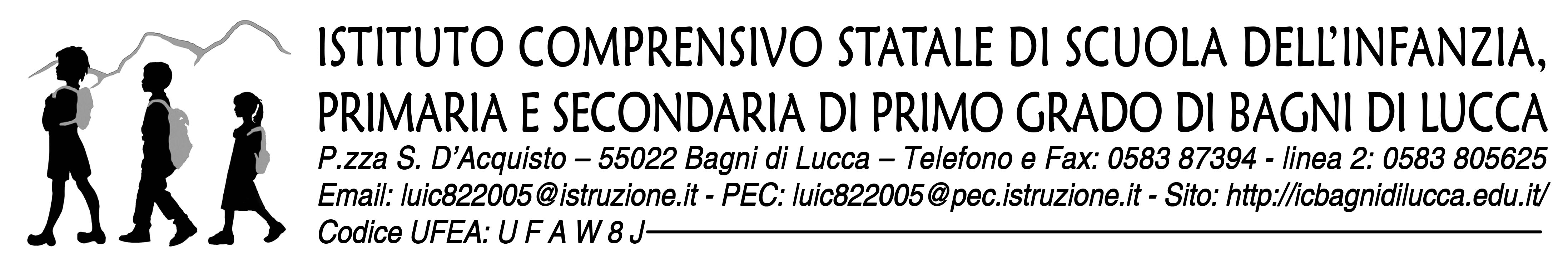 Prot. n. 1268Bagni di Lucca, li 18/05/2023			Alle famiglie interessate dellaScuola secondariaAl sito webE p.c. alle collaboratrici scolastiche della Scuola secondariaAi docenti non coinvolti negli esamiOggetto: riconsegna libri di testo in prestito (Banca del Libro) a.s. 2022-23Si comunica che per le classi prime e seconde nei giorni 14 – 15 – 16 – 19  - 20  giugno presso la sede della scuola secondaria, in orario 9,00 – 12,30, dovranno essere riconsegnati  i libri dati in prestito (Banca del libro) distribuiti all’inizio dell’anno scolastico. Si precisa che i volumi unici che rimangono un uso per tutto il triennio non devono essere riconsegnati.Mentre per le classi terze tutti i libri dovranno essere riconsegnati dal 23 al 28 Giugno durante lo svolgimento degli esami.Distinti Saluti								Il Dirigente ScolasticoProf. Francesco Feola     				  (firma autografa sostituita a mezzo stampa          				    ai sensi dell'art.3, comma 2 del D.lgs. n.39/1993)